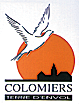 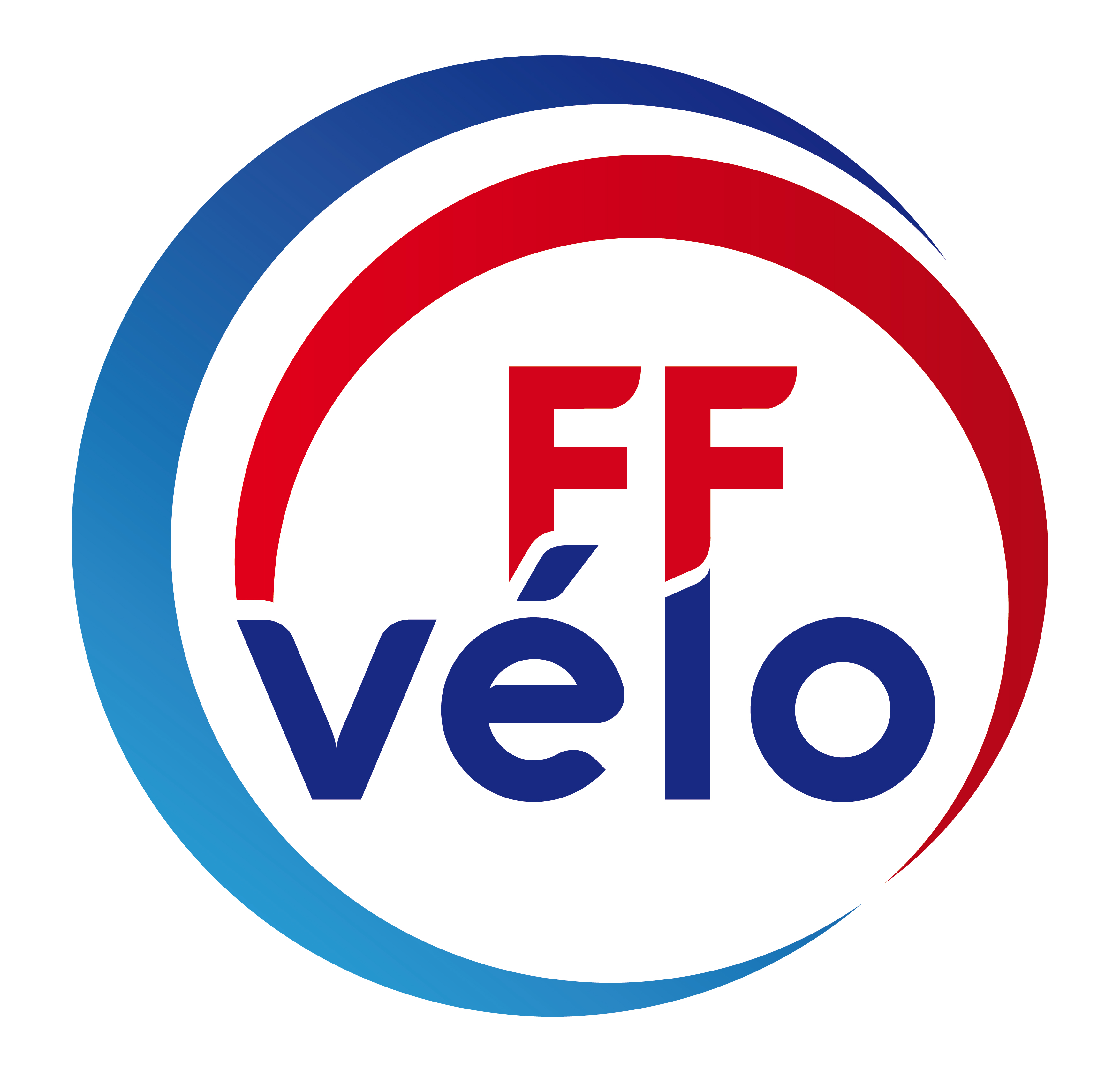 UNION SPORTIVE DE COLOMIERS - CYCLOTOURISME1, rue Abel Boyer 31770 COLOMIERS - CCP 1551 58 S Toulouse -                              CoReg Occitanie - Club N° 802COMPTE RENDU de la réunion du Club du Ma 04 juin 2019Présents : Gérard & Rozy Salvy, Patrick Gosse, Bernard Aubé, Annie & Daniel Carensac, Claude Bugarel, Philippe & Agnès Luquet, Monique Mondin, Marielle ByE, Corinne Lasnel, Gérard Pianca,     Bernard & MJo Aussillou, Marie Claude Charles, Flavie Bon, Philippe Deveaux, Nicole Ricard, Guy & Sandra Dadat. Excusés : Jacques Mondin, Dominique Delpit, Christine Luneau, J François Mignet, Philippe Buzut.Infos Omnisports : Samedi 22 juin, se déroulera la Fête des Sports à Capitany. Nous tiendrons un stand, et proposerons une balade à vélo l’AMidi à 14h00 avec les Handisports. Infos Codep : Ràs.Infos CoReg : Appel aux bénévoles pour <Toutes à Toulouse>Sorties passées :Di 19 mai : Sortie Club = 9 participants.Di 26 mai : Rando du Castéra = 8 participants, Pic de Nore = 3 participants, Sortie Facile = 1 participant.Sa 01 juin : Vélauragaise à Gardouch = 2 participants.Di 02 juin : Sortie Club + Plaisance = 7 participants, Sortie facile = 2 participants, montée du Tourmalet = 2 participants, Brevet 600 Km = 1 participant.Sorties à venir :07 08 09 10 juin : WEnd Club à Fumel (12 inscrits).Di 09 juin : Boucles de l’Agout à Lavaur, départ 08h00 sur place.Sortie Club : 08h30 de l’Espace Nautique.Sa 15 juin : Sortie Facile, de l’Espace Nautique vers La Ramée (exceptionnellement décalée), départ 14h30.Di 16 juin : Sortie Club, sur la journée départ décalé à 08h00, vers St Gaudens et       quelques pentes Pyrénéennes.Prévoir pique-nique. Infos à venir ultérieurement.Et pour les autres, un départ à 08h30 de l’Espace Nautique.Sa 22 juin : Fête des Sports à Capitany, sur la journée avec sortie d’initiation l’AMidi à 14h00. Les bonnes volontés sont requises.Di 23 juin : Rando de Montrabé, départ 08h00 sur place.Sortie Club : 08h30 de l’Espace Nautique.22 & 23 juin : Cyclo Montagnarde au départ d’Argelès Gazost ; inscriptions avant le 14 juin, dernier délai.Di 30 juin : Rando du Capitole, organisation Asptt Toulouse, départ 08h00 de Soupetard.   Infos diverses :  Samedi 21 septembre, Bourse vélo avec l’association 2P2R.
Prochaine réunion, Jeudi 04 juillet 2019 à 20h30.Le Bureauhttp://www.us-colomiers-cyclotourisme.fr/